Формы наставничества в МБОУ Поливянской СОШ №29 им. В.С.Погорельцева:"ученик - ученик";"учитель - учитель";"учитель - ученик"; Форма наставничества "ученик - ученик"Предполагает взаимодействие обучающихся одной образовательной организации, при котором один из обучающихся находится на более высокой ступени образования и обладает организаторскими и лидерскими качествами, позволяющими ему оказать весомое влияние на наставляемого, лишенное тем не менее строгой субординации. Форма наставничества "учитель - учитель"Предполагает взаимодействие молодого специалиста (при опыте работы от 0 до 3 лет) или нового сотрудника (при смене места работы) с опытным и располагающим ресурсами и навыками педагогом, оказывающим первому разностороннюю поддержку. Форма наставничества "учитель - ученик"Форма предполагает взаимодействие обучающегося (обучающихся) общеобразовательной организации (ученик) и учителя, при которой учитель оказывает весомое влияние на наставляемого, помогает ему с профессиональным и личностным самоопределением и способствует ценностному и личностному наполнению, а также коррекции образовательной траектории.Реализация программы наставничества в школе включает семь основных этапов.1. Подготовка условий для запуска программы наставничества.2. Формирование базы наставляемых.3. Формирование базы наставников.4. Отбор и обучение наставников.5. Формирование наставнических пар или групп.6. Организация работы наставнических пар или групп.7. Завершение наставничества.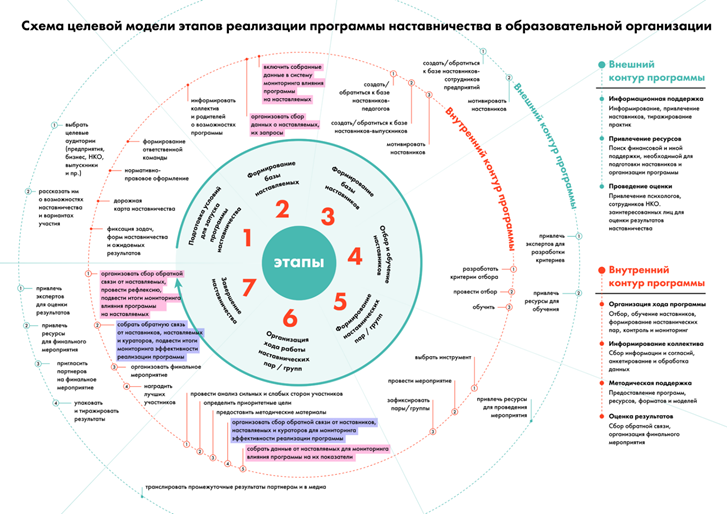 